The Third Sunday Before AdventAlmighty Father, whose will is to restore all things in your beloved Son, the King of all:  govern the hearts and minds of those in authority, and bring the families of the nations, divided and torn apart by the ravages of sin, to be subject to his just and gentle rule; who is alive and reigns with you, in the unity of the Holy Spirit, One God, now and for ever.  AmenNews in BriefWe will now reopen the calendar again for people to sponsor the lighting of the Tower and Spire for one month at a time beginning from January 2022.  If you would like to sponsor a month for a special event or memory the cost is £50.  Please email parishoffice@rydeallsaints.org.uk to request a month.As the weather begins to turn cooler we are more aware of the lack of impact our heating system has in a building as large as ours.  If you are prone to feeling the cold, please do feel free to bring a blanket with you when you are in church.We would like to invite everyone to a new meeting group.  It is called F.L.O.C.K (fellowship, listening, openness, coffee and Kindness) and will meet in the church café area on a Wednesday morning from 9:45-10:45. Starting 10th November. It will be a relaxed meeting space to share a coffee and have a catchup with others. There will be a short time of prayer and reflection based on a reading for that day and there will also be jigsaws and crossword type puzzles available as well. Feel free to bring any hobbies you are working on such as knitting, art, crochet etc.Upcoming ServicesSunday 7th November9:30am CW Eucharist Monday 8th November9am Morning PrayerWednesday 10th November9am – Celtic style morning prayer9:45am – F.L.O.C.KThursday 11th November9am Morning Prayer - St John’s Hall4:30pm Evening PrayerFriday 12th November4:30pm Evening PrayerSunday 14th November9am Said Eucharist10am Remembrance ServiceSeasonal PrayersFor all those who have departed from us.For the dialogue between the Church of England and the Anglican Bishops of GhanaFor the future and flourishing of All SaintsFor anyone who is struggling in body, mind or spiritFor Church growthGod of MissionWho alone brings growth to your Church,Send your Holy Spirit to giveVision to our planningWisdom to our actionsAnd power to our witnessHelp our church to grow in numbers,In spiritual commitment to you,And in service to our local community,Through Jesus Christ our Lord.Amen.Those in our PrayersGiles RobertsonGeorge ChapmanIan and Anne ScovellThose recently diedBeryl HawkinsNigel PorteousThose in the Year's MindSheila Lea 7thAlbert Leonard Townsend 15thMay theirs and the souls of all the faithful departed rest in peace and rise in glory. AmenSpecial Events 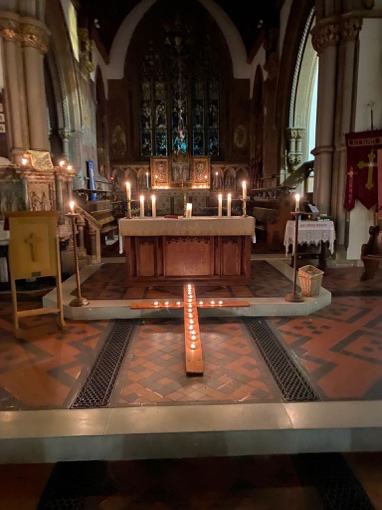 A lovely celtic service for All Souls was held on 31st Oct to remember our loved ones who we no longer see.If you would be interested in attending an Advent Course please could you email parishoffice@rydeallsaints.org.uk to register initial interest.  Day/Time yet to be confirmed